-WZÓR-FORMULARZ REKLAMACJI– numer zamówienia________________________________________________________________________– data otrzymania zamówienia ________________________________________________________________– imię i nazwisko oraz adres konsumenta(-ów)____________________________________________________________________________________________________________________________________________– dane kontaktowe konsumenta(-ów) ___________________________________________________________– nazwa i ilość reklamowanego towaru___________________________________________________________________________________________________________________________________________________– opis wady towaru_________________________________________________________________________________________________________________________________________________________________– opis okoliczności powstania wady_____________________________________________________________________________________________________________________________________________________– data stwierdzenia wady_____________________________________________________________________________________________________________________________________________________________– w wyniku zaistniałej sytuacji, żądam : nieodpłatnej naprawy towaru (*) / wymiany towaru na pozbawiony wad (*) / obniżenia ceny towaru o kwotę_______________________________(podać) (*) / odstąpienia od umowy (wada jest istotna) (*)– uiszczoną cenę za reklamowany towar proszę zwrócić na rachunek bankowy numer (**) ____________________ ________________________________________________________________________________________– właściciel rachunku bankowego wraz z adresem (**) ______________________________________________________________________________________________________________________________________.................................................................................  	 	.....................................................................................             (data, czytelny podpis przyjmującego reklamację) 	 	                          (data, czytelny podpis konsumenta) INFORMACJE DOTYCZĄCE REKLAMACJIW przypadku umów zawieranych z klientami będącymi jednocześnie konsumentami w rozumieniu art. 22 Kodeksu cywilnego, sprzedawca odpowiada za niezgodność towaru z umową w przypadku jej stwierdzenia przez klienta przed upływem 2 lat od dnia dostawy do klienta. Klient obowiązany jest do zawiadomienia sprzedawcy o stwierdzonej niezgodności towaru z umową w terminie 2 miesięcy od dnia stwierdzenia takiej niezgodności. Sklep Internetowy zwolniony jest od odpowiedzialności z tytułu rękojmi, jeżeli klient wiedział o wadzie w chwili zawarcia umowy.Produkty oferowane przez sklep, oznaczone jako „handmade” są wytwarzane ręcznie w zakładach rzemieślniczych oraz manufakturach. Akceptując regulamin Klient przyjmuje do wiadomości, że:produkty drewniane mogą nosić naturalne cechy drewna jak niewielkie dziury, pęknięcia niezagrażające stabilności mebla, różnice w odcieniu w zależności od użytego surowca,wzór szwu może nieznacząco się różnić,tkanina może posiadać zagięcia lub zmarszczenia materiału.Wymienione cechy nie mogą być podstawą reklamacji.O zamiarze dochodzenia uprawnień z rękojmi Klient powinien poinformować Sklep Internetowy za pomocą wiadomości e-mail na adres: office@pieris.com.pl lub telefonicznie. Następnie należy wypełnić Formularz reklamacyjny, którego wzór stanowi załącznik nr 2 do niniejszego Regulaminu oraz wysłać go drogą elektroniczną na adres: office@pieris.com.pl bądź też listownie na adres: Kamila Respondek Pieris Immobilier, ul. Jana Pieloka 16, 46-300 Olesno, Polska, z dopiskiem „REKLAMACJA”. Sklep Internetowy zobowiązany jest drogą e-mailową przesłać Konsumentowi potwierdzenie otrzymania formularza reklamacyjnego.Rozpoczęcie procesu reklamacji możliwe jest wyłącznie za okazaniem dowodu zakupu zwracanego towaru, tj. dokumentu potwierdzającego sprzedaż. W celu ułatwienia procesu reklamacyjnego, w miarę możliwości klient proszony jest o przesłanie dokładnego opisu towaru niezgodnego z umową wraz z dokumentacją fotograficzną.Sprzedawca, w ciągu 14 (czternastu) dni od dnia otrzymania reklamowanego towaru wraz z niezbędną dokumentacją (w tym formularzem reklamacyjnym), ustosunkuje się do reklamacji towaru zgłoszonej przez klienta i powiadomi go o sposobie dalszego postępowania.W przypadku rozpatrzenia reklamacji na korzyść klienta, sprzedawca doprowadzi towar do stanu zgodnego z umową zgodnie z żądaniem klienta poprzez naprawę lub wymianę na nowy. Jeśli wymiana lub naprawa narażałaby klienta na znaczne niedogodności, sprzedawca, zgodnie z żądaniem klienta, obniży cenę lub zwróci – na skutek odstąpienia przez klienta od umowy – pełną należność za reklamowany produkt w ciągu 14 (czternastu) dni.W przypadku umów zawieranych z klientami nie będącymi jednocześnie konsumentami w rozumieniu art. 22 Kodeksu cywilnego, na podstawie art. 558 § 1 Kodeksu cywilnego, odpowiedzialność sprzedawcy z tytułu rękojmi jest wyłączona.W przypadku towaru objętego gwarancją producenta klient może reklamować produkt posiadający wady: korzystając z uprawnień wynikających z udzielonej gwarancji,korzystając z uprawnień przysługujących klientowi będącemu jednocześnie konsumentem w rozumieniu art. 22 Kodeksu cywilnego wobec sprzedawcy w związku z niezgodnością towaru z umową.Przepisy dotyczące konsumenta, zawarte w ust. 1-10, stosuje się również do osoby fizycznej zawierającej umowę bezpośrednio związaną z jej działalnością gospodarczą, gdy z treści tej umowy wynika, że nie posiada ona dla niej charakteru zawodowego, wynikającego w szczególności z przedmiotu wykonywanej przez nią działalności gospodarczej, udostępnionego na podstawie przepisów o Centralnej Ewidencji i Informacji o Działalności Gospodarczej.Dane osobowe podane w formularzu reklamacji będą przetwarzane przez Kamilę Respondek Pieris Immobilier jako Administratora w celu jej rozpatrzenia w związku z umową i podjęcia dalszych działań [art. 6 ust. 1 lit. b) RODO] oraz w celach archiwizacyjnych i ewentualnego dochodzenia roszczeń lub obrony przed roszczeniami [art. 6 ust. 1 lit. f) RODO]. Więcej informacji o przetwarzaniu danych znajduje się w Regulaminie Sklepu na stronie www.pieris.com.pl.Załącznik nr 2 do Regulaminu Sklepu InternetowegoKamila Respondek Pieris Immobilierul. Pieloka 1646-300 Olesnotel. +48 537 155 087 email: office@pieris.com.pl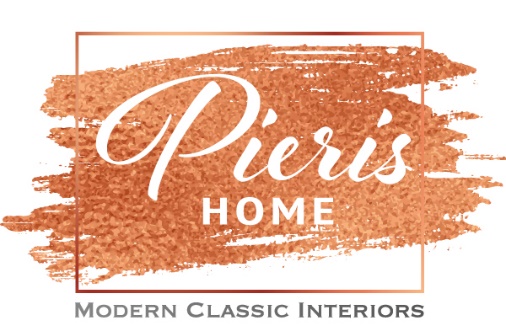 